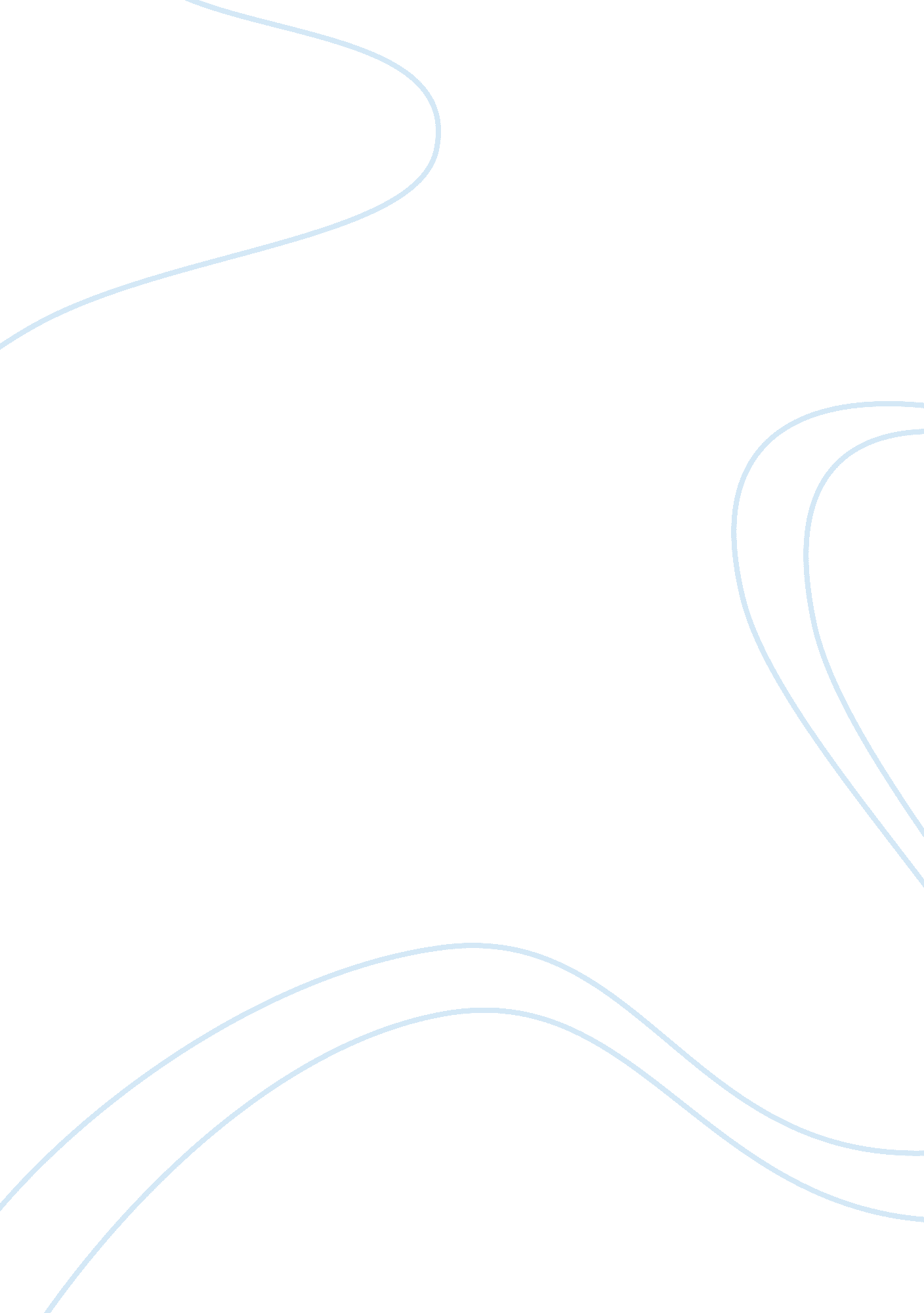 Sample essay on homelessnessBusiness, Management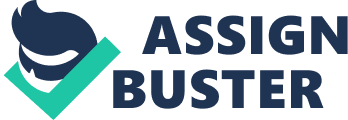 The study will focus on how to manage poverty. More specifically the study will focus on homelessness, a factor brought about by poverty. In order to understand how poverty brings about homelessness, one will consider the role played by unstable economies, and their effects on poverty levels. One will also consider how these factors, which affect the economy, can be managed in a financial perspective. In addition, one will consider the role that politics plays to promote unstable economies, which then go ahead to bring about poverty, which results to homelessness. Apart from the economy, natural factors such as earthquakes will be considered. One will examine how natural disasters that lead to homelessness can be managed. Politically instigated elements such as war also lead to homelessness (Moore, Gerdtz, Hepworth, Manias, 2011). By examining this factor and how political discorded can bring about poverty, one will determine what steps can be taken to manage the war in connection to homelessness. In some cases, religion has played a significant role in bringing about homelessness. Some communities or cultures use religion as a reason to stay poor. In other cases tension brought about by different religious views also bring about war, which leads to homelessness. The study will also focus on how control measures can be used to manage some of the negative elements that are brought about by religion. Ethical and moral concerns will also be examined by looking at the roles they play to enhance or reduce poverty. In almost all scenarios, poverty is the main course of homelessness. Reference: Moore, G. Gerdtz, M. Hepworth, G. Manias, E. (2011). Homelessness: patterns of emergency department use and risk factors for re-presentation. Emerg Med J 2011; 28: 422-427 doi: 10. 1136/emj. 2009. 087239 